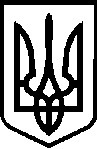 УКРАЇНАВЕРБСЬКА  СІЛЬСЬКА РАДАЧЕЧЕЛЬНИЦЬКОГО РАЙОНУ  ВІННИЦЬКОЇ ОБЛАСТІ вул. Соборна,142, с. Вербка Чечельницького району, Вінницької обл. , 24821, тел.2-45-42, 2-45-45  Про внесення змін до сільського бюджету на 2018 рік.           1. Відповідно до статті 78 Бюджетного кодексу України внести зміни до видаткової частини загального фонду Вербського сільського бюджету за квітень місяць 2018 року.По видатках:        1. Внести зміни до помісячного розпису видатків загального фонду за рахунок перенесення доходів:         - з червня  місяця на липень на суму 20000,00 грн.  по коду 18050400 « Єдиний податок з фізичних осіб»        - з червня  місяця на травень місяць 50000,00 грн. та на  липень  місяць на суму 20000,00 грн. по коду 18050500 « Єдиний податок з сільськогосподарських товаровиробників, у яких частка сільськогосподарського товаровиробництва за попередній податковий рік дорівнює або перевищує 75%»  2. Дане розпорядження винести на розгляд та затвердження сесії сільської ради. 3. Контроль за виконанням даного розпорядження залишаю за собою.Сільський голова                                                                                               С.А.БлиндурР О З П О Р Я Д Ж Е Н Н Я від  22.06.2018 р.                                                                                                                    21Р О З П О Р Я Д Ж Е Н Н Я від  22.06.2018 р.                                                                                                                    21КПККЕКВтравеньчервеньлипеньсерпень01101502111+ 26000,00- 26000,00 01101502210+ 20000,0001101502240- 20000,0001110102111+24000,00- 24000,0001174612210- 20000,00+20000,00